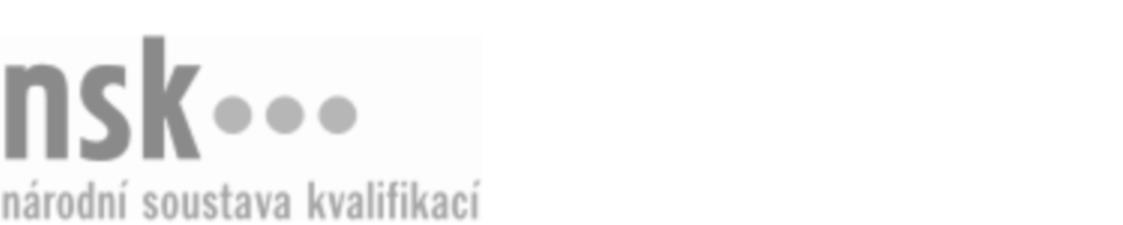 Kvalifikační standardKvalifikační standardKvalifikační standardKvalifikační standardKvalifikační standardKvalifikační standardKvalifikační standardKvalifikační standardOperátor/operátorka přípravy zákysů (kód: 29-052-M) Operátor/operátorka přípravy zákysů (kód: 29-052-M) Operátor/operátorka přípravy zákysů (kód: 29-052-M) Operátor/operátorka přípravy zákysů (kód: 29-052-M) Operátor/operátorka přípravy zákysů (kód: 29-052-M) Operátor/operátorka přípravy zákysů (kód: 29-052-M) Operátor/operátorka přípravy zákysů (kód: 29-052-M) Autorizující orgán:Ministerstvo zemědělstvíMinisterstvo zemědělstvíMinisterstvo zemědělstvíMinisterstvo zemědělstvíMinisterstvo zemědělstvíMinisterstvo zemědělstvíMinisterstvo zemědělstvíMinisterstvo zemědělstvíMinisterstvo zemědělstvíMinisterstvo zemědělstvíMinisterstvo zemědělstvíMinisterstvo zemědělstvíSkupina oborů:Potravinářství a potravinářská chemie (kód: 29)Potravinářství a potravinářská chemie (kód: 29)Potravinářství a potravinářská chemie (kód: 29)Potravinářství a potravinářská chemie (kód: 29)Potravinářství a potravinářská chemie (kód: 29)Potravinářství a potravinářská chemie (kód: 29)Týká se povolání:Pracovník výroby mléčných produktůPracovník výroby mléčných produktůPracovník výroby mléčných produktůPracovník výroby mléčných produktůPracovník výroby mléčných produktůPracovník výroby mléčných produktůPracovník výroby mléčných produktůPracovník výroby mléčných produktůPracovník výroby mléčných produktůPracovník výroby mléčných produktůPracovník výroby mléčných produktůPracovník výroby mléčných produktůKvalifikační úroveň NSK - EQF:444444Odborná způsobilostOdborná způsobilostOdborná způsobilostOdborná způsobilostOdborná způsobilostOdborná způsobilostOdborná způsobilostNázevNázevNázevNázevNázevÚroveňÚroveňPříprava zákysůPříprava zákysůPříprava zákysůPříprava zákysůPříprava zákysů44Obsluha strojů a zařízení pro zpracování mléka a přípravu media na výrobu zákysuObsluha strojů a zařízení pro zpracování mléka a přípravu media na výrobu zákysuObsluha strojů a zařízení pro zpracování mléka a přípravu media na výrobu zákysuObsluha strojů a zařízení pro zpracování mléka a přípravu media na výrobu zákysuObsluha strojů a zařízení pro zpracování mléka a přípravu media na výrobu zákysu44Odběr vzorků pro laboratorní kontrolu provozních zákysůOdběr vzorků pro laboratorní kontrolu provozních zákysůOdběr vzorků pro laboratorní kontrolu provozních zákysůOdběr vzorků pro laboratorní kontrolu provozních zákysůOdběr vzorků pro laboratorní kontrolu provozních zákysů44Posuzování kvality surovin a parametrů při přípravě zákysůPosuzování kvality surovin a parametrů při přípravě zákysůPosuzování kvality surovin a parametrů při přípravě zákysůPosuzování kvality surovin a parametrů při přípravě zákysůPosuzování kvality surovin a parametrů při přípravě zákysů44Měření základních chemicko-fyzikálních veličin (teplota, pH, kyselost) při přípravě zákysůMěření základních chemicko-fyzikálních veličin (teplota, pH, kyselost) při přípravě zákysůMěření základních chemicko-fyzikálních veličin (teplota, pH, kyselost) při přípravě zákysůMěření základních chemicko-fyzikálních veličin (teplota, pH, kyselost) při přípravě zákysůMěření základních chemicko-fyzikálních veličin (teplota, pH, kyselost) při přípravě zákysů44Dodržování sanitačních postupů, provádění hygienicko-sanitační činnosti v mlékárenském provozuDodržování sanitačních postupů, provádění hygienicko-sanitační činnosti v mlékárenském provozuDodržování sanitačních postupů, provádění hygienicko-sanitační činnosti v mlékárenském provozuDodržování sanitačních postupů, provádění hygienicko-sanitační činnosti v mlékárenském provozuDodržování sanitačních postupů, provádění hygienicko-sanitační činnosti v mlékárenském provozu33Dodržování bezpečnostních předpisů a zásad bezpečnosti potravin; bezpečné používání čisticích prostředků a jiných chemikálií v mlékárenském provozuDodržování bezpečnostních předpisů a zásad bezpečnosti potravin; bezpečné používání čisticích prostředků a jiných chemikálií v mlékárenském provozuDodržování bezpečnostních předpisů a zásad bezpečnosti potravin; bezpečné používání čisticích prostředků a jiných chemikálií v mlékárenském provozuDodržování bezpečnostních předpisů a zásad bezpečnosti potravin; bezpečné používání čisticích prostředků a jiných chemikálií v mlékárenském provozuDodržování bezpečnostních předpisů a zásad bezpečnosti potravin; bezpečné používání čisticích prostředků a jiných chemikálií v mlékárenském provozu33Operátor/operátorka přípravy zákysů,  29.03.2024 13:54:44Operátor/operátorka přípravy zákysů,  29.03.2024 13:54:44Operátor/operátorka přípravy zákysů,  29.03.2024 13:54:44Operátor/operátorka přípravy zákysů,  29.03.2024 13:54:44Strana 1 z 2Strana 1 z 2Kvalifikační standardKvalifikační standardKvalifikační standardKvalifikační standardKvalifikační standardKvalifikační standardKvalifikační standardKvalifikační standardPlatnost standarduPlatnost standarduPlatnost standarduPlatnost standarduPlatnost standarduPlatnost standarduPlatnost standarduStandard je platný od: 12.09.2023Standard je platný od: 12.09.2023Standard je platný od: 12.09.2023Standard je platný od: 12.09.2023Standard je platný od: 12.09.2023Standard je platný od: 12.09.2023Standard je platný od: 12.09.2023Operátor/operátorka přípravy zákysů,  29.03.2024 13:54:44Operátor/operátorka přípravy zákysů,  29.03.2024 13:54:44Operátor/operátorka přípravy zákysů,  29.03.2024 13:54:44Operátor/operátorka přípravy zákysů,  29.03.2024 13:54:44Strana 2 z 2Strana 2 z 2